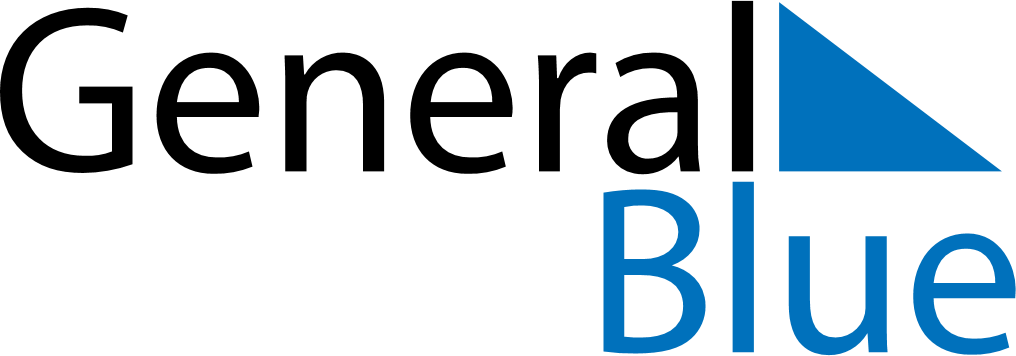 Vietnam 2026 HolidaysVietnam 2026 HolidaysDATENAME OF HOLIDAYJanuary 1, 2026ThursdayNew Year’s DayFebruary 3, 2026TuesdayCommunist Party of Viet Nam Foundation AnniversaryFebruary 10, 2026TuesdayKitchen guardiansFebruary 16, 2026MondayVietnamese New Year HolidaysFebruary 17, 2026TuesdayVietnamese New YearFebruary 21, 2026SaturdayVictory of Ngọc Hồi-Đống ĐaMarch 3, 2026TuesdayLantern FestivalMarch 8, 2026SundayInternational Women’s DayApril 21, 2026TuesdayVietnam Book DayApril 26, 2026SundayHung Kings CommemorationsApril 30, 2026ThursdayDay of liberating the South for national reunificationMay 1, 2026FridayLabour DayMay 7, 2026ThursdayDien Bien Phu Victory DayMay 19, 2026TuesdayPresident Ho Chi Minh’s BirthdayMay 31, 2026SundayBuddha’s BirthdayJune 1, 2026MondayInternational Children’s DayJune 19, 2026FridayMid-year FestivalJune 28, 2026SundayVietnamese Family DayJuly 27, 2026MondayRemembrance DayAugust 19, 2026WednesdayAugust Revolution Commemoration DayAugust 27, 2026ThursdayGhost FestivalSeptember 2, 2026WednesdayNational DaySeptember 25, 2026FridayMid-Autumn FestivalOctober 10, 2026SaturdayCapital Liberation DayOctober 20, 2026TuesdayVietnamese Women’s DayNovember 20, 2026FridayVietnamese Teacher’s DayDecember 22, 2026TuesdayNational Defence Day